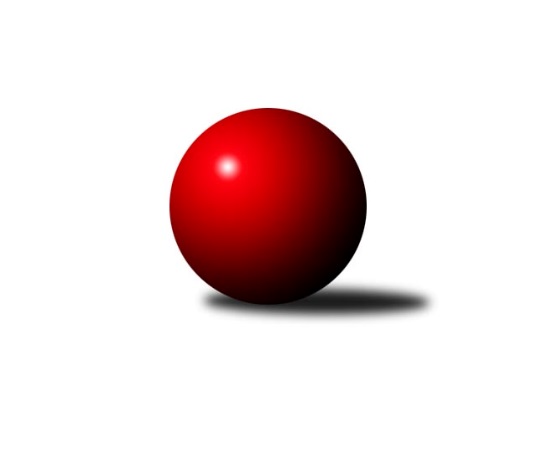 Č.18Ročník 2015/2016	5.3.2016Nejlepšího výkonu v tomto kole: 3257 dosáhlo družstvo: SK Škoda VS Plzeň 3.KLM A 2015/2016Výsledky 18. kolaSouhrnný přehled výsledků:SK Škoda VS Plzeň 	- TJ Baník Stříbro B	7:1	3257:3082	16.0:8.0	5.3.TJ Sokol Kdyně	- TJ VTŽ Chomutov	3:5	3232:3256	12.0:12.0	5.3.CB Dobřany 	- TJ Kovohutě Příbram 	6:2	3158:3126	12.0:12.0	5.3.TJ Jiskra Hazlov 	- TJ Glaverbel Czech Teplice 	2:6	3232:3245	12.0:12.0	5.3.TJ Lokomotiva Ústí n. L. 	- TJ Blatná	5:3	3218:3096	14.0:10.0	5.3.KK Karlovy Vary	- TJ Slovan Karlovy Vary	4:4	3176:3184	12.5:11.5	5.3.Tabulka družstev:	1.	TJ Sokol Kdyně	18	13	1	4	97.0 : 47.0 	245.5 : 186.5 	 3218	27	2.	TJ Kovohutě Příbram	18	11	1	6	81.5 : 62.5 	230.5 : 201.5 	 3166	23	3.	TJ VTŽ Chomutov	18	11	1	6	80.5 : 63.5 	226.0 : 206.0 	 3158	23	4.	TJ Slovan Karlovy Vary	18	10	2	6	82.0 : 62.0 	229.0 : 203.0 	 3185	22	5.	TJ Lokomotiva Ústí n. L.	18	11	0	7	77.0 : 67.0 	215.5 : 216.5 	 3153	22	6.	CB Dobřany	18	10	1	7	81.5 : 62.5 	228.5 : 203.5 	 3159	21	7.	KK Karlovy Vary	18	9	3	6	81.0 : 63.0 	230.0 : 202.0 	 3172	21	8.	TJ Glaverbel Czech Teplice	18	7	2	9	62.5 : 81.5 	203.5 : 228.5 	 3129	16	9.	TJ Blatná	18	6	0	12	60.0 : 84.0 	193.0 : 239.0 	 3130	12	10.	SK Škoda VS Plzeň	18	5	1	12	60.0 : 84.0 	204.0 : 228.0 	 3152	11	11.	TJ Baník Stříbro B	18	5	0	13	47.5 : 96.5 	179.0 : 253.0 	 3096	10	12.	TJ Jiskra Hazlov	18	4	0	14	53.5 : 90.5 	207.5 : 224.5 	 3160	8Podrobné výsledky kola:	 SK Škoda VS Plzeň 	3257	7:1	3082	TJ Baník Stříbro B	Milan Findejs	125 	 131 	 150 	123	529 	 2:2 	 521 	 112	133 	 134	142	Jaroslav Harančík	Martin Vít	149 	 129 	 156 	144	578 	 4:0 	 503 	 121	114 	 129	139	Vladimír Šraga	Milan Vrabec *1	139 	 114 	 119 	147	519 	 2:2 	 536 	 134	143 	 122	137	Roman Lipchavský	Oldřich Kučera	137 	 129 	 146 	133	545 	 3:1 	 513 	 136	103 	 130	144	Pavel Treppesch	Petr Sachunský	120 	 116 	 131 	148	515 	 2:2 	 486 	 125	109 	 132	120	Jan Čech	Petr Svoboda	155 	 128 	 141 	147	571 	 3:1 	 523 	 137	117 	 120	149	Bernard Vraniakrozhodčí: střídání: *1 od 61. hodu Lukáš JarošNejlepší výkon utkání: 578 - Martin Vít	 TJ Sokol Kdyně	3232	3:5	3256	TJ VTŽ Chomutov	Viktor Pytlík	129 	 161 	 148 	143	581 	 2:2 	 535 	 143	108 	 128	156	Zdeněk Novák	Tomáš Timura	141 	 127 	 133 	133	534 	 2:2 	 542 	 121	136 	 131	154	Stanislav ml. Šmíd ml.	Václav Kuželík ml.	151 	 128 	 139 	129	547 	 3:1 	 529 	 130	144 	 131	124	Ondřej Šmíd	Jan Lommer	135 	 138 	 122 	125	520 	 1:3 	 563 	 152	134 	 140	137	Robert st. Suchomel st.	David Machálek	126 	 136 	 146 	165	573 	 3:1 	 551 	 142	127 	 138	144	Stanislav Rada	Jiří Benda st.	133 	 121 	 114 	109	477 	 1:3 	 536 	 137	119 	 133	147	Zbyněk Vytiskarozhodčí: Nejlepší výkon utkání: 581 - Viktor Pytlík	 CB Dobřany 	3158	6:2	3126	TJ Kovohutě Příbram 	Josef ml. Fišer ml.	146 	 132 	 151 	127	556 	 3:1 	 518 	 132	131 	 127	128	Josef Hůda	Martin Provazník	140 	 126 	 145 	131	542 	 2:2 	 540 	 159	116 	 130	135	Tomáš Číž	Milan Bek	160 	 116 	 117 	130	523 	 1:3 	 526 	 116	131 	 140	139	Luboš Řezáč	Radek Kneř	143 	 143 	 142 	112	540 	 3:1 	 514 	 139	126 	 128	121	David Hošek	Michal Šneberger	113 	 113 	 127 	110	463 	 1:3 	 505 	 141	121 	 123	120	Václav Pinc	Jan Koubský	137 	 147 	 136 	114	534 	 2:2 	 523 	 130	121 	 142	130	Oldřich Hendlrozhodčí: Nejlepší výkon utkání: 556 - Josef ml. Fišer ml.	 TJ Jiskra Hazlov 	3232	2:6	3245	TJ Glaverbel Czech Teplice 	Jaroslav Bulant	133 	 142 	 132 	153	560 	 4:0 	 495 	 110	122 	 128	135	David Bouša	Pavel Repčík	140 	 127 	 157 	137	561 	 1:3 	 548 	 142	131 	 137	138	Luděk Gühl	Miroslav Repčík	137 	 133 	 128 	140	538 	 3:1 	 527 	 130	117 	 146	134	Alexandr Trpišovský	Ondřej Bína	128 	 145 	 120 	133	526 	 2:2 	 565 	 166	125 	 145	129	Jan Filip	Petr Haken	123 	 131 	 121 	150	525 	 1:3 	 551 	 135	146 	 143	127	Jan Hybš	Michael Wittwar	134 	 127 	 143 	118	522 	 1:3 	 559 	 147	142 	 127	143	Lukáš Hanzlíkrozhodčí: Nejlepší výkon utkání: 565 - Jan Filip	 TJ Lokomotiva Ústí n. L. 	3218	5:3	3096	TJ Blatná	Radek Jalovecký	139 	 133 	 112 	134	518 	 2:2 	 527 	 111	141 	 157	118	Vít Kobliha	Miroslav Wedlich	162 	 110 	 139 	115	526 	 2:2 	 530 	 134	139 	 130	127	Jan Kobliha	Jiří Šípek	125 	 137 	 120 	122	504 	 1:3 	 537 	 142	127 	 144	124	Miloš Rozhoň	Martin Zahálka st.	132 	 120 	 147 	145	544 	 3:1 	 515 	 118	126 	 133	138	Jiří Vokurka	Milan Grejtovský	133 	 146 	 125 	162	566 	 3:1 	 501 	 111	119 	 129	142	Jiří Vaňata	Tomáš Vrána	151 	 138 	 142 	129	560 	 3:1 	 486 	 107	128 	 119	132	Dan Lexarozhodčí: Nejlepší výkon utkání: 566 - Milan Grejtovský	 KK Karlovy Vary	3176	4:4	3184	TJ Slovan Karlovy Vary	Lubomír Martínek	109 	 132 	 139 	127	507 	 0:4 	 579 	 127	150 	 149	153	Tomáš Pavlík	Martin Trakal	127 	 138 	 135 	123	523 	 2:2 	 513 	 122	124 	 138	129	Jaroslav Páv	Petr Čolák	130 	 151 	 138 	149	568 	 4:0 	 500 	 117	139 	 126	118	František Průša *1	Jan Sázel	120 	 127 	 142 	104	493 	 1.5:2.5 	 512 	 133	127 	 123	129	Václav Hlaváč st.	Jan Vank	119 	 143 	 140 	146	548 	 2:2 	 545 	 126	140 	 125	154	Pavel Staša	Václav Krysl	126 	 156 	 139 	116	537 	 3:1 	 535 	 124	149 	 134	128	Tomáš Beck st.rozhodčí: střídání: *1 od 61. hodu Petr BesedaNejlepší výkon utkání: 579 - Tomáš PavlíkPořadí jednotlivců:	jméno hráče	družstvo	celkem	plné	dorážka	chyby	poměr kuž.	Maximum	1.	Václav Hlaváč  st.	TJ Slovan Karlovy Vary	563.58	373.3	190.3	3.5	8/9	(608)	2.	Tomáš Pavlík 	TJ Slovan Karlovy Vary	562.38	374.4	188.0	2.8	9/9	(615)	3.	David Machálek 	TJ Sokol Kdyně	561.80	368.8	193.0	2.1	9/10	(611)	4.	Jaroslav Roj 	TJ Kovohutě Příbram 	554.47	367.6	186.9	1.6	8/10	(610)	5.	Jiří Benda  st.	TJ Sokol Kdyně	548.48	372.6	175.9	4.6	7/10	(582)	6.	Václav Kuželík  ml.	TJ Sokol Kdyně	547.76	364.3	183.5	2.0	9/10	(589)	7.	Milan Grejtovský 	TJ Lokomotiva Ústí n. L. 	544.60	358.8	185.8	2.9	8/9	(576)	8.	Milan Bělíček 	TJ Lokomotiva Ústí n. L. 	543.31	359.9	183.4	3.5	7/9	(565)	9.	Václav Krysl 	KK Karlovy Vary	543.15	363.0	180.2	3.3	8/9	(582)	10.	Stanislav ml. Šmíd  ml.	TJ VTŽ Chomutov	542.84	365.4	177.4	2.6	9/9	(586)	11.	Michael Kotal 	TJ Sokol Kdyně	542.67	361.8	180.9	2.7	9/10	(624)	12.	Evžen Cígl 	TJ Blatná	542.59	357.3	185.3	3.1	8/9	(612)	13.	Martin Provazník 	CB Dobřany 	541.65	365.3	176.3	3.3	8/9	(599)	14.	Petr Haken 	TJ Jiskra Hazlov 	539.94	356.3	183.6	2.1	10/10	(597)	15.	David Hošek 	TJ Kovohutě Příbram 	539.33	356.8	182.5	3.8	10/10	(571)	16.	Jiří Vaňata 	TJ Blatná	539.27	362.4	176.9	5.2	6/9	(587)	17.	Tomáš Vrána 	TJ Lokomotiva Ústí n. L. 	538.79	355.0	183.8	3.1	7/9	(574)	18.	Oldřich Kučera 	SK Škoda VS Plzeň 	538.01	355.9	182.1	2.9	9/9	(574)	19.	Robert st. Suchomel  st.	TJ VTŽ Chomutov	537.31	363.5	173.8	4.0	9/9	(563)	20.	Jan Vank 	KK Karlovy Vary	536.74	358.9	177.8	3.3	9/9	(572)	21.	Lukáš Hanzlík 	TJ Glaverbel Czech Teplice 	534.28	359.4	174.9	3.6	9/9	(574)	22.	Oldřich Hendl 	TJ Kovohutě Příbram 	533.82	361.9	171.9	4.4	8/10	(585)	23.	Jaroslav Páv 	TJ Slovan Karlovy Vary	533.63	354.6	179.0	3.5	9/9	(565)	24.	Josef Ženíšek 	KK Karlovy Vary	532.75	354.3	178.4	3.6	9/9	(570)	25.	Stanislav Novák 	TJ Jiskra Hazlov 	532.35	359.7	172.6	3.3	9/10	(585)	26.	Ondřej Šmíd 	TJ VTŽ Chomutov	531.80	358.8	173.0	5.6	7/9	(569)	27.	Martin Zahálka  st.	TJ Lokomotiva Ústí n. L. 	531.09	358.8	172.3	6.2	7/9	(593)	28.	Tomáš Timura 	TJ Sokol Kdyně	530.80	356.1	174.7	4.6	8/10	(559)	29.	Josef ml. Fišer  ml.	CB Dobřany 	530.40	362.6	167.8	3.9	8/9	(597)	30.	Jan Koubský 	CB Dobřany 	530.19	355.6	174.5	4.2	9/9	(577)	31.	Miroslav Repčík 	TJ Jiskra Hazlov 	530.11	359.2	170.9	3.9	9/10	(571)	32.	Radek Kneř 	CB Dobřany 	529.91	356.3	173.6	4.1	8/9	(554)	33.	Jan Hybš 	TJ Glaverbel Czech Teplice 	529.65	363.4	166.2	5.2	9/9	(566)	34.	Lubomír Martínek 	KK Karlovy Vary	529.62	360.9	168.7	5.0	9/9	(559)	35.	Martin Vít 	SK Škoda VS Plzeň 	529.59	352.7	176.9	4.6	7/9	(578)	36.	Václav Pinc 	TJ Kovohutě Příbram 	529.21	347.6	181.6	4.9	8/10	(567)	37.	Jaroslav Harančík 	TJ Baník Stříbro B	528.80	359.8	169.0	6.3	10/10	(580)	38.	Jiří Vokurka 	TJ Blatná	528.74	360.4	168.4	3.7	8/9	(562)	39.	Petr Sachunský 	SK Škoda VS Plzeň 	528.10	350.5	177.6	4.8	9/9	(581)	40.	Petr Čolák 	KK Karlovy Vary	528.04	357.7	170.3	5.8	7/9	(568)	41.	Bernard Vraniak 	TJ Baník Stříbro B	527.91	353.3	174.6	5.4	9/10	(586)	42.	Jan Filip 	TJ Glaverbel Czech Teplice 	527.25	348.3	179.0	4.5	9/9	(565)	43.	Michal Šneberger 	CB Dobřany 	526.60	359.5	167.1	5.4	9/9	(569)	44.	Milan Findejs 	SK Škoda VS Plzeň 	526.54	355.0	171.6	4.7	9/9	(589)	45.	Michael Wittwar 	TJ Jiskra Hazlov 	526.06	358.7	167.4	5.4	10/10	(556)	46.	Jiří Šípek 	TJ Lokomotiva Ústí n. L. 	525.88	355.7	170.1	5.7	8/9	(555)	47.	Jindřich Dvořák 	TJ Sokol Kdyně	525.50	362.4	163.1	4.3	7/10	(583)	48.	Zbyněk Vytiska 	TJ VTŽ Chomutov	525.20	356.8	168.4	7.3	8/9	(546)	49.	Roman Lipchavský 	TJ Baník Stříbro B	525.09	358.6	166.5	6.1	10/10	(572)	50.	Alexandr Trpišovský 	TJ Glaverbel Czech Teplice 	524.67	348.0	176.7	4.2	9/9	(558)	51.	Luděk Gühl 	TJ Glaverbel Czech Teplice 	524.50	360.4	164.1	7.1	7/9	(554)	52.	Miloš Rozhoň 	TJ Blatná	523.30	359.0	164.3	5.3	9/9	(549)	53.	Luboš Řezáč 	TJ Kovohutě Příbram 	520.88	355.6	165.3	4.9	7/10	(545)	54.	Stanislav Rada 	TJ VTŽ Chomutov	520.83	352.5	168.3	5.1	8/9	(555)	55.	Tomáš Číž 	TJ Kovohutě Příbram 	518.26	355.5	162.8	6.1	9/10	(543)	56.	Jiří Hojsák 	TJ Slovan Karlovy Vary	517.72	349.4	168.3	5.0	6/9	(555)	57.	Josef st. Fišer 	CB Dobřany 	517.38	352.1	165.3	5.8	8/9	(571)	58.	Josef Hůda 	TJ Kovohutě Příbram 	514.68	347.8	166.9	5.0	9/10	(548)	59.	Jan Kobliha 	TJ Blatná	513.72	347.0	166.8	7.0	9/9	(548)	60.	Vladimír Šraga 	TJ Baník Stříbro B	513.64	351.2	162.4	8.0	9/10	(566)	61.	František Průša 	TJ Slovan Karlovy Vary	511.20	352.9	158.3	6.2	9/9	(564)	62.	Arnošt Filo 	TJ VTŽ Chomutov	510.92	349.7	161.3	4.9	6/9	(554)	63.	David Bouša 	TJ Glaverbel Czech Teplice 	509.13	344.2	164.9	6.6	7/9	(557)	64.	Stanislav st. Šmíd  st.	TJ VTŽ Chomutov	508.63	343.0	165.6	4.9	7/9	(550)	65.	Matěj Novák 	TJ Jiskra Hazlov 	508.16	350.8	157.3	7.7	8/10	(548)	66.	Vít Kobliha 	TJ Blatná	503.72	348.0	155.8	9.3	9/9	(542)	67.	Martin Trakal 	KK Karlovy Vary	501.93	348.4	153.6	6.1	6/9	(557)	68.	Pavel Treppesch 	TJ Baník Stříbro B	497.53	342.9	154.7	8.1	10/10	(552)	69.	Jan Čech 	TJ Baník Stříbro B	497.13	347.8	149.3	9.7	8/10	(580)	70.	Miroslav Wedlich 	TJ Lokomotiva Ústí n. L. 	496.11	340.7	155.4	5.4	6/9	(541)	71.	Pavel Staša 	TJ Slovan Karlovy Vary	495.05	348.6	146.4	8.7	7/9	(547)		Viktor Pytlík 	TJ Sokol Kdyně	606.00	403.0	203.0	1.0	1/10	(631)		Pavel Repčík 	TJ Jiskra Hazlov 	561.00	393.0	168.0	4.0	1/10	(561)		Miroslav Handšuh 	TJ Slovan Karlovy Vary	553.20	364.4	188.8	3.2	1/9	(589)		Pavel Říhánek 	SK Škoda VS Plzeň 	550.00	371.3	178.7	1.7	1/9	(567)		Josef Fidrant 	TJ Sokol Kdyně	550.00	374.0	176.0	9.0	1/10	(550)		Jaroslav Tejml 	TJ Baník Stříbro B	542.10	356.6	185.5	3.4	4/10	(575)		Petr Svoboda 	SK Škoda VS Plzeň 	540.00	360.6	179.4	4.0	3/9	(571)		Jaroslav Bulant 	TJ Jiskra Hazlov 	538.19	360.6	177.6	4.8	4/10	(579)		Luboš Lis 	TJ Blatná	538.00	368.0	170.0	2.5	2/9	(552)		Zdeněk Novák 	TJ VTŽ Chomutov	535.00	385.0	150.0	8.0	1/9	(535)		Pavel Boháč 	KK Karlovy Vary	533.00	357.0	176.0	4.0	1/9	(533)		Tomáš Beck  st.	TJ Slovan Karlovy Vary	530.67	356.4	174.3	5.6	4/9	(559)		Josef Šnajdr 	SK Škoda VS Plzeň 	527.64	354.8	172.8	5.8	5/9	(550)		Petr Hájek 	TJ Jiskra Hazlov 	527.00	361.2	165.9	6.1	5/10	(546)		Johannes Luster 	TJ Slovan Karlovy Vary	525.50	351.5	174.0	3.5	1/9	(531)		Radek Jalovecký 	TJ Lokomotiva Ústí n. L. 	524.67	342.7	182.0	3.3	3/9	(530)		Karel Majner 	SK Škoda VS Plzeň 	524.00	351.0	173.0	6.0	1/9	(524)		Jan Sázel 	KK Karlovy Vary	523.66	357.8	165.9	5.2	5/9	(544)		Milan Bek 	CB Dobřany 	523.40	362.4	161.0	8.8	2/9	(533)		Milan Vrabec 	SK Škoda VS Plzeň 	521.85	353.0	168.9	7.4	5/9	(552)		Lukáš Jaroš 	SK Škoda VS Plzeň 	518.50	359.3	159.3	6.8	4/9	(532)		Ondřej Bína 	TJ Jiskra Hazlov 	518.00	363.5	154.5	2.5	2/10	(526)		Milan Jaworek 	TJ Lokomotiva Ústí n. L. 	516.00	349.0	167.0	6.3	3/9	(526)		Vladimír Veselý  st.	TJ Jiskra Hazlov 	515.92	355.3	160.7	6.8	6/10	(547)		Josef Jiřinský 	TJ Glaverbel Czech Teplice 	515.00	356.5	158.5	6.5	2/9	(518)		Jan Lommer 	TJ Sokol Kdyně	512.97	352.5	160.5	7.0	6/10	(537)		Michal Dvořák 	TJ Baník Stříbro B	512.00	369.5	142.5	11.0	1/10	(535)		Dan Lexa 	TJ Blatná	510.38	341.8	168.6	7.5	4/9	(552)		Jakub Solfronk 	SK Škoda VS Plzeň 	507.67	348.3	159.4	6.9	5/9	(577)		Josef Rohlena 	TJ Lokomotiva Ústí n. L. 	504.93	341.7	163.2	5.0	5/9	(539)		Milan Hnilica 	TJ Glaverbel Czech Teplice 	504.67	345.7	159.0	5.7	3/9	(510)		Václav Zápotočný 	TJ Slovan Karlovy Vary	500.00	366.0	134.0	14.0	1/9	(500)		Václav Šampalík 	TJ Blatná	497.00	359.0	138.0	10.0	1/9	(497)		Milan Vicher 	SK Škoda VS Plzeň 	493.00	348.0	145.0	11.0	1/9	(493)		Dominik Novotný 	CB Dobřany 	492.75	339.5	153.3	11.0	4/9	(510)		Jaroslav Kutil 	TJ Sokol Kdyně	488.00	329.0	159.0	10.0	1/10	(488)		Petr Dvořák 	TJ Baník Stříbro B	488.00	355.0	133.0	10.0	1/10	(488)		Jan Vacikar 	TJ Baník Stříbro B	487.00	339.0	148.0	9.0	1/10	(487)		Libor Kupka 	KK Karlovy Vary	485.00	331.0	154.0	6.0	1/9	(485)		Zdeněk Svačina 	TJ Blatná	484.00	348.0	136.0	17.0	1/9	(484)		Jaroslav Filip 	TJ Glaverbel Czech Teplice 	482.50	344.0	138.5	12.5	2/9	(499)		Jan Salajka 	TJ Glaverbel Czech Teplice 	467.00	325.0	142.0	16.0	1/9	(467)Sportovně technické informace:Starty náhradníků:registrační číslo	jméno a příjmení 	datum startu 	družstvo	číslo startu21927	Radek Kneř	05.03.2016	CB Dobřany 	5x4270	Radek Jalovecký	05.03.2016	TJ Lokomotiva Ústí n. L. 	2x18945	Martin Trakal	05.03.2016	KK Karlovy Vary	3x15505	Jan Vank	05.03.2016	KK Karlovy Vary	5x17145	Jaroslav Páv	05.03.2016	TJ Slovan Karlovy Vary	6x9690	Josef Fišer ml.	05.03.2016	CB Dobřany 	6x20173	Martin Provazník	05.03.2016	CB Dobřany 	5x16241	Jan Koubský	05.03.2016	CB Dobřany 	6x19625	Jan Kobliha	05.03.2016	TJ Blatná	6x2890	Oldřich Hendl	05.03.2016	TJ Kovohutě Příbram 	6x22198	Michal Šneberger	05.03.2016	CB Dobřany 	6x21933	Milan Bek	05.03.2016	CB Dobřany 	2x3702	Lubomír Martinek	05.03.2016	KK Karlovy Vary	6x13883	Petr Čolák	05.03.2016	KK Karlovy Vary	6x3888	Milan Grejtovský	05.03.2016	TJ Lokomotiva Ústí n. L. 	6x3917	Tomáš Vrána	05.03.2016	TJ Lokomotiva Ústí n. L. 	5x21473	Jan Sázel	05.03.2016	KK Karlovy Vary	5x14167	Josef Hůda	05.03.2016	TJ Kovohutě Příbram 	6x19928	Václav Krysl	05.03.2016	KK Karlovy Vary	5x19893	Petr Svoboda	05.03.2016	SK Škoda VS Plzeň 	5x15476	Oldřich Kučera	05.03.2016	SK Škoda VS Plzeň 	6x18120	Miroslav Repčík	05.03.2016	TJ Jiskra Hazlov 	6x22401	Jaroslav Bulant	05.03.2016	TJ Jiskra Hazlov 	6x4752	Michael Wittwar	05.03.2016	TJ Jiskra Hazlov 	6x15586	Petr Haken	05.03.2016	TJ Jiskra Hazlov 	6x21561	Ondřej Bína	05.03.2016	TJ Jiskra Hazlov 	3x18122	Pavel Repčík	05.03.2016	TJ Jiskra Hazlov 	1x13646	Jan Filip	05.03.2016	TJ Glaverbel Czech Teplice 	6x2207	Alexandr Trpišovský	05.03.2016	TJ Glaverbel Czech Teplice 	6x13401	Lukáš Hanzlík	05.03.2016	TJ Glaverbel Czech Teplice 	6x13256	Jan Hybš	05.03.2016	TJ Glaverbel Czech Teplice 	6x5475	David Bouša	05.03.2016	TJ Glaverbel Czech Teplice 	5x4244	Václav Pinc	05.03.2016	TJ Kovohutě Příbram 	4x15702	Luděk Gühl	05.03.2016	TJ Glaverbel Czech Teplice 	5x
Hráči dopsaní na soupisku:registrační číslo	jméno a příjmení 	datum startu 	družstvo	Program dalšího kola:19. kolo12.3.2016	so	10:00	TJ Kovohutě Příbram  - TJ Sokol Kdyně	12.3.2016	so	10:00	TJ VTŽ Chomutov - KK Karlovy Vary	12.3.2016	so	10:00	TJ Blatná - TJ Baník Stříbro B	12.3.2016	so	12:30	TJ Glaverbel Czech Teplice  - TJ Lokomotiva Ústí n. L. 	12.3.2016	so	14:00	TJ Slovan Karlovy Vary - TJ Jiskra Hazlov 	12.3.2016	so	15:00	CB Dobřany  - SK Škoda VS Plzeň 	Nejlepší šestka kola - absolutněNejlepší šestka kola - absolutněNejlepší šestka kola - absolutněNejlepší šestka kola - absolutněNejlepší šestka kola - dle průměru kuželenNejlepší šestka kola - dle průměru kuželenNejlepší šestka kola - dle průměru kuželenNejlepší šestka kola - dle průměru kuželenNejlepší šestka kola - dle průměru kuželenPočetJménoNázev týmuVýkonPočetJménoNázev týmuPrůměr (%)Výkon2xViktor PytlíkKdyně5817xTomáš PavlíkKarlovy Vary110.295796xTomáš PavlíkKarlovy Vary5792xPetr ČolákKK K.Vary 108.25681xMartin VítŠkoda Plzeň5781xMartin VítŠkoda Plzeň107.65788xDavid MachálekKdyně5732xMilan GrejtovskýÚstí n/L.107.555661xPetr SvobodaŠkoda Plzeň5712xViktor PytlíkKdyně106.715812xPetr ČolákKK K.Vary 5682xTomáš VránaÚstí n/L.106.41560